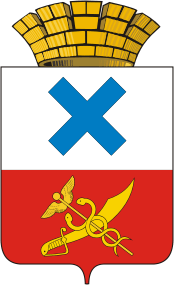 ПОСТАНОВЛЕНИЕ администрации Муниципального образованиягород Ирбитот 26 июля 2019 года  №1039 - ПАг. ИрбитОб определении управляющей организации для управления многоквартирным домом, в отношении которого собственниками помещений в многоквартирном доме не выбран способ управления таким домом или выбранный способ управления не реализован, не определена управляющая организацияВ соответствии с частью 17 статьи 161 Жилищного кодекса Российской Федерации, постановлением Правительства Российской Федерации от 21.12.2018 № 1616 «Об утверждении Правил определения управляющей организации для управления многоквартирным домом, в отношении которого собственниками помещений в многоквартирном доме не выбран способ управления таким домом или выбранный способ управления не реализован, не определена управляющая организация, и о внесении изменений в некоторые акты Правительства Российской Федерации», постановлением администрации Муниципального образования город Ирбит № 1007-ПА от 19 июля 2019 года «Об утверждении перечня управляющих организаций для управления многоквартирными домами, в отношении которых собственниками помещений в многоквартирном доме не выбран способ управления таким домом или выбранный способ управления не реализован, не определена управляющая организация», руководствуясь статьей 30 Устава Муниципального образования  город Ирбит, администрация  Муниципального образования город ИрбитПОСТАНОВЛЯЕТ: 1. Определить управляющую организацию Общество с ограниченной ответственностью «Управляющая компания Северный Жилищный Комплекс» для управления многоквартирными домами, расположенными в Муниципальном образовании город Ирбит (Приложение № 1).	2. Определить перечень и стоимость работ и услуг по управлению многоквартирным домом, услуг и работ по содержанию и ремонту общего имущества в многоквартирном доме согласно постановления администрации Муниципального образования город Ирбит № 2270-ПА от 20 декабря 2018 года «Об установлении предельного уровня оплаты платежей за жилищные услуги  для нанимателей жилых помещений, предоставленным  по договорам социального найма и договорам найма жилых помещений муниципального жилищного фонда, для собственников жилых помещений,  которые не приняли решение о выборе способа  управления многоквартирным домом, и для собственников помещений в многоквартирном доме, которые на общем собрании не приняли решение об установлении размера платы за содержание жилого помещения на территории  Муниципального образования город Ирбит».3. Настоящее  постановление  разместить   на   официальном   сайте Муниципального образования город Ирбит в сети «Интернет» и опубликовать в Ирбитской общественно-политической газете «Восход». 4.  Контроль  за  исполнением   настоящего   постановления возложить на первого заместителя главы администрации Муниципального образования город Ирбит С.С. Лобанова.Глава Муниципальногообразования  город Ирбит                                                                       Н.В. ЮдинПриложение № 1						к постановлению администрации						Муниципального образования город Ирбит						от 26 июля 2019 года № 1039-ПАПеречень многоквартирных домов, в отношении которых собственниками помещений в многоквартирном доме не выбран способ управления таким домом или выбранный способ управления не реализован, не определена управляющая организация№п/пНаименование улицы (переулка)Номер дома1.50 лет Октября32.Азева403.Александра Матросова1а4.Береговая985.Больничный26.Больничный47.Володарского10а8.Володарского119.Дорожная5910.Елизарьевых211.Елизарьевых2а12.Елизарьевых1813.Елизарьевых2114.Елизарьевых5815.Зерноочистительная1216.Калинина15а17.Калинина4818.Карла Либкнехта519.Карла Либкнехта1020.Карла Либкнехта2321.Карла Либкнехта23а22.Карла Либкнехта2623.Карла Маркса2824.Карла Маркса4125.Карла Маркса5526.Карла Маркса7427.Карла Маркса7828.Карла Маркса8029.Карла Маркса9930.Кирова131.Кирова1а32.Кирова1533.Кирова2534.Кирова4035.Кирова8336.Кирова83а37.Кирова8938.Кирова9639.Кирова10840.Кирова17041.Кирова18842.Кирпичного завода743.Кирпичного завода8а44.Кирпичного завода2245.Коммуны8146.Комсомольская4847.Красноармейская1148.Кузнецова349.Кузнецова550.Ленина11б51.Ленина3352.Логинова5953.Логинова6154.Логинова6555.Маяковского1256.Мира1957.Некрасова1а58.Октябрьская659.Октябрьская2360.Орджоникидзе1061.Орджоникидзе5762.Орджоникидзе77б63.Орджоникидзе8164.Островского1265.Островского3366.Островского4167.Паршукова468.Паршукова869.Паршукова1170.Первомайская2271.Профсоюзная472.Профсоюзная573.Профсоюзная1674.Профсоюзная1775.Профсоюзная1976.Привокзальная577.Привокзальная978.Пролетарская2079.Промышленная1080.Рабочая581.Революции3582.Революции35Б83.Революции5084.Розы Люксембург2685.Розы Люксембург4486.Садовый587.Свободы1488.Свободы1689.Советская1690.Стекольного завода591.Стекольного завода1092.Строителей1293.Суворова2294.Транспортная2695.Трудовая2496.Урицкого6397.Фрунзе1898.Чапаева199.Чернышевского7100.Чернышевского23101.Чехова1102.Элеваторная10103.Элеваторная12104.Южная11